«Vorname» «Nachname»«Straße»«PLZ» «Stadt»									Owingen, im April 2019Liebes Vereinsmitglied,es ist schon wieder über ein Jahr her, dass wir die Mitglieder des SV Owingen um aktive Unterstützung für die Sicherstellung des aktiven Sportbetriebs sowie für eine Beibehaltung gesellschaftlicher Events gebeten haben.Wie bereits letztes Jahr praktiziert, bieten wir das gesamte Paket für die Rückmeldungen an – online und ausgedruckte Papierlisten!Zwei Dinge sind dieses Jahr neu:Wir haben eine neue Internetseite, auf welcher ihr unter „Aktuelles“ unsere Termine findet:           
   				www.sv-owingen.deIhr könnt dort das Formular ausfüllen und entweder ausdrucken oder gleich direkt per E-Mail an Veranstaltungen@sv-owingen.de zurückschicken. Zudem richtet der SV Owingen dieses Jahr von 12. – 15.07.2019 den Eyachpokal aus. Da sind wir auf die Mithilfe von jedem unserer Mitglieder angewiesen. Wir bitten euch daher um eine zeitnahe Rückmeldung, wann ihr uns in diesem arbeitsreichen Jahr eure Unterstützung leisten könnt. Für alle Arbeitseinsätze, die dann nicht belegt sind, werden wir die im letzten Jahr begonnene alphabetische Einteilung weiterführen. Die Rückmeldungen können auch bei Ewald Sinz, Ziegelgasse 2, 72401 Haigerloch-Owingen oder direkt bei unserer Generalversammlung am Freitag, 03.05.2019 im Vereinsheim abgegeben werden.Bis dahin und viele Grüße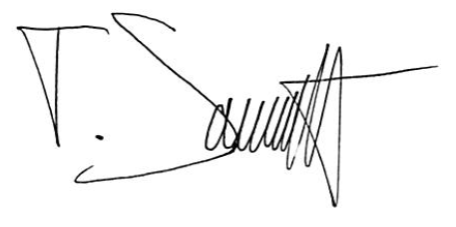 Thomas Saumweber1. Vorstand des SV OwingenName:Vorname:Telefon:Handy:E-Mail:«Nachname»«Vorname»WannWasWasUmfangUmfangUmfangIch helfeIch helfeKuchenSalat03.05.2019Jahreshauptversammlung SVOJahreshauptversammlung SVOBewirtung im Vereinsheim von 19.00 Uhr bis EndeBewirtung im Vereinsheim von 19.00 Uhr bis EndeBewirtung im Vereinsheim von 19.00 Uhr bis Ende11.05.2019Bambini - und F - Jugend - SpieltagBambini - und F - Jugend - SpieltagAufbau und Bewirtung von 8.00 Uhr bis 13.00 UhrAufbau und Bewirtung von 8.00 Uhr bis 13.00 UhrAufbau und Bewirtung von 8.00 Uhr bis 13.00 UhrBewirtung von 12.30 Uhr bis Ende mit Abbau (ca. 18.00 Uhr)Bewirtung von 12.30 Uhr bis Ende mit Abbau (ca. 18.00 Uhr)Bewirtung von 12.30 Uhr bis Ende mit Abbau (ca. 18.00 Uhr)KuchenKuchenKuchen12.05.2019Maibockfest SVOMaibockfest SVOBewirtung von 09.00 bis 14.00 Uhr Bewirtung von 09.00 bis 14.00 Uhr Bewirtung von 09.00 bis 14.00 Uhr Bewirtung von 13.30 bis 18.00 Uhr Bewirtung von 13.30 bis 18.00 Uhr Bewirtung von 13.30 bis 18.00 Uhr Bewirtung von 17.30 bis Ende mit AbbauBewirtung von 17.30 bis Ende mit AbbauBewirtung von 17.30 bis Ende mit AbbauKuchen / SalatKuchen / SalatKuchen / Salat13.05.2019Maibockfest SVO AbbauMaibockfest SVO AbbauAbbau ab 18.00Abbau ab 18.00Abbau ab 18.0009.07.2019Aufbau Eyachpokal DienstagAufbau Eyachpokal Dienstag10.07.2019Aufbau Eyachpokal MittwochAufbau Eyachpokal Mittwoch11.07.2019Aufbau Eyachpokal DonnerstagAufbau Eyachpokal Donnerstag12.07.2019Bewirtung Freitag Teil 1 oder 2Bewirtung Freitag Teil 1 oder 213.07.2019Bewirtung Samstag Teil 1, 2 oder 3Bewirtung Samstag Teil 1, 2 oder 314.07.2019Bewirtung Sonntag Teil 1, 2 oder 3Bewirtung Sonntag Teil 1, 2 oder 315.07.2019Bewirtung Montag Teil 1 oder 2Bewirtung Montag Teil 1 oder 216.07.2019Abbau Eyachpokal DienstagAbbau Eyachpokal Dienstag12-15.07.2019Kuchen am FestwochenendeKuchen am Festwochenende19.09.2019KleiderbörseKleiderbörseAufbau der Tische und der Bühne ab 18.00 UhrAufbau der Tische und der Bühne ab 18.00 UhrAufbau der Tische und der Bühne ab 18.00 Uhr20.09.2019KleiderbörseKleiderbörseAuspacken der Kisten und Auslage der Artikel ab 16.45 UhrAuspacken der Kisten und Auslage der Artikel ab 16.45 UhrAuspacken der Kisten und Auslage der Artikel ab 16.45 Uhr21.09.2019KleiderbörseKleiderbörseUnterstützung Verkauf ab 12.00 Uhr (abhaken, Aufsticht etc.)Unterstützung Verkauf ab 12.00 Uhr (abhaken, Aufsticht etc.)Unterstützung Verkauf ab 12.00 Uhr (abhaken, Aufsticht etc.)Rücksortierung ab 15.15 UhrRücksortierung ab 15.15 UhrRücksortierung ab 15.15 UhrAbbau der Tische und Bühne ab 18.30 UhrAbbau der Tische und Bühne ab 18.30 UhrAbbau der Tische und Bühne ab 18.30 UhrKuchenKuchenKuchen22.09.2019KleiderbörseKleiderbörseBoden aus der Halle entfernenBoden aus der Halle entfernenBoden aus der Halle entfernen22.12.2019BinokelturnierBinokelturnierBewirtung im Vereinsheim von 17.30 Uhr bis EndeBewirtung im Vereinsheim von 17.30 Uhr bis EndeBewirtung im Vereinsheim von 17.30 Uhr bis EndeIch helfe kurzfristig bei der Bewirtung von Geburtstagen, Hochzeiten, Generalversammlungen etc. im VereinsheimIch helfe kurzfristig bei der Bewirtung von Geburtstagen, Hochzeiten, Generalversammlungen etc. im VereinsheimIch helfe kurzfristig bei der Bewirtung von Geburtstagen, Hochzeiten, Generalversammlungen etc. im VereinsheimIch helfe kurzfristig bei der Bewirtung von Geburtstagen, Hochzeiten, Generalversammlungen etc. im VereinsheimIch helfe kurzfristig bei der Bewirtung von Geburtstagen, Hochzeiten, Generalversammlungen etc. im VereinsheimIch helfe kurzfristig bei der Bewirtung von Geburtstagen, Hochzeiten, Generalversammlungen etc. im VereinsheimIch helfe bei der Bewirtung der Heimspiele in Owingen – ab März 2019 sind die Spiele in OwingenIch helfe bei der Bewirtung der Heimspiele in Owingen – ab März 2019 sind die Spiele in OwingenIch helfe bei der Bewirtung der Heimspiele in Owingen – ab März 2019 sind die Spiele in OwingenIch helfe bei der Bewirtung der Heimspiele in Owingen – ab März 2019 sind die Spiele in OwingenIch helfe bei der Bewirtung der Heimspiele in Owingen – ab März 2019 sind die Spiele in OwingenIch helfe bei der Bewirtung der Heimspiele in Owingen – ab März 2019 sind die Spiele in OwingenIch helfe bei einem Arbeitseinsatz rund ums SportgeländeIch helfe bei einem Arbeitseinsatz rund ums SportgeländeIch helfe bei einem Arbeitseinsatz rund ums SportgeländeIch helfe bei einem Arbeitseinsatz rund ums SportgeländeIch helfe bei einem Arbeitseinsatz rund ums SportgeländeIch helfe bei einem Arbeitseinsatz rund ums Sportgelände